Acta-informe de valoración TUTOR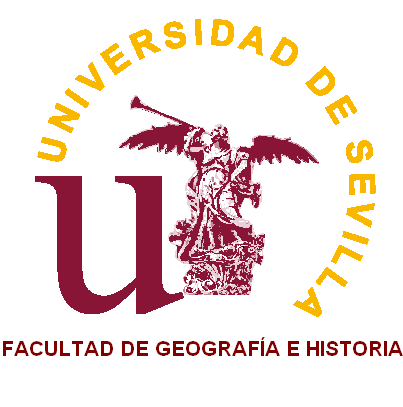 FACULTAD GEOGRAFÍA E HISTORIATRABAJO FIN DE MÁSTERDatos del trabajo presentado:Apellidos y nombre alumno/a: DNI:      Titulación:      Curso académico:      	                Convocatoria: DIC  / JUN  / SEPT  	Título:      Tutor/es:.      .      Y para que conste, firma/n la presente en Sevilla, a       de       de 20                    Fdo.:                                                              Fdo.:       Informe razonado de calificación (pueden emplearse tantas páginas como se considere oportuno):- Evolución y desarrollo de la asignatura y seguimiento de tutorías:- Guión y estructura:- Aspectos formales:- Metodología empleada:- Consecución de objetivos:- Originalidad y novedad:- Relevancia de la investigación:- Contenidos:- Conclusiones:- Grado de consecución de las competencias de la asignatura en la titulación:- Valoración generalCALIFICACIÓN (0/10)CALIFICACIÓN (ponderada 40% total)X 0,4 =      